Transmittal for Renewal of Existing Named Faculty AppointmentTo be submitted one semester prior to expiration of the term. Do NOT use this form for a new Named Faculty Appointment.Today’s Date: Name:College:Department:Named Appointment Title:Appointment Type:  Departmental College Campus/UniversityRenewal Effective Date:Term of Appointment:Renewable? Yes NoTotal Annual Funding: $Of the total funding, provide the portion allocated to the following (only where applicable):Discretionary Funds: $Salary Supplement/Stipend: $Toward Base Salary: $APPROVALS:Unit Executive Officer Signature:  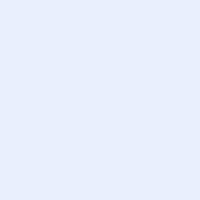 Date:Typewritten Name:College Dean Signature: Date:Typewritten Name:Provost/Designee Signature: Date:Required AttachmentsCompleted Transmittal formDean’s memo/letter supporting the caseUnit Executive Officer’s memo/letter summarizing accomplishments and justification for renewalCurrent curriculum vitaeProvost Office UseRoute Approval toUnit EO: Unit EO Staff:College Dean:College Dean Staff:Provost’s Office:Others:Appointment Expiration Date: